         ҠАРАР                                                              П О С Т А Н О В Л Е Н И Е        26» гинуар 2018 й.                                            № 2                        «26» января 2018 г.О создании постоянно действующей комиссии по организации и проведению аукциона по продаже муниципального имуществаРуководствуясь Федеральным законом от 21.12.2001 года № 178-ФЗ     "О приватизации государственного и муниципального имущества", Законом Республики Башкортостан от 04.12.2002 года № 372-з «О приватизации государственного имущества Республики Башкортостан», решением Совета сельского поселения Тятер-Араслановский сельсовет муниципального района Стерлибашевский район Республики Башкортостан от 10.01.2018 г. № 45-1 «Об утверждении прогнозного плана (программы) приватизации муниципального имущества сельского поселения Тятер-Араслановский сельсовет муниципального района Стерлибашевский район Республики Башкортостан на 2018 год», постановлением Администрации сельского поселения Тятер-Араслановский сельсовет муниципального района Стерлибашевский район Республики Башкортостан от 10.01.2018 года №1 «Об условиях приватизации муниципального недвижимого имущества», Администрация сельского поселения Тятер-Араслановский сельсовет муниципального района Стерлибашевский район Республики Башкортостан ПОСТАНОВЛЯЕТ:1. Создать постоянно действующую комиссию по организации и проведению аукциона по продаже муниципального имущества сельского поселения Тятер-Араслановский сельсовет муниципального района Стерлибашевский район Республики Башкортостан в следующем составе:- Гумеров С.С. – глава Администрации сельского поселения Тятер-Араслановский сельсовет муниципального района Стерлибашевский район Республики Башкортостан, председатель комиссии;- Гилязитдинова Г.Р. – начальник-главный бухгалтер Муниципального казенного учреждения Централизованная бухгалтерия муниципального района Стерлибашевский район Республики Башкортостан, заместитель председателя комиссии, (по согласованию);- Бикмухаметова З.З. - управляющий делами Администрации сельского поселения Тятер-Араслановский сельсовет муниципального района Стерлибашевский район Республики Башкортостан, секретарь комиссии.Члены комиссии:- Кунафина А.А. – депутат Совета сельского поселения Тятер-Араслановский сельсовет муниципального района Стерлибашевский район Республики Башкортостан от избирательного округа №5;- Арсланов К.Г. – депутат Совета сельского поселения Тятер-Араслановский сельсовет муниципального района Стерлибашевский район Республики Башкортостан от избирательного округа №9;- Арасланова В.Ш. – депутат Совета сельского поселения Тятер-Араслановский сельсовет муниципального района Стерлибашевский район Республики Башкортостан от избирательного округа №6;-  Юнусов А.М. - староста с. Тятер-Арасланово Стерлибашевского района Республики Башкортостан;- Усманов М.М. - председатель Комитета по управлению собственностью Министерства земельных и имущественных отношений Республики Башкортостан по Стерлибашевскому району, (по согласованию);-  Галиев Р.А. – главный специалист-эксперт Комитета по управлению собственностью Министерства земельных и имущественных отношений Республики Башкортостан по Стерлибашевскому району, (по согласованию).2. Полномочия по заключению договоров по продаже муниципального имущества сельского поселения Тятер-Араслановский сельсовет муниципального района Стерлибашевский район Республики Башкортостан и контроль за исполнением настоящего постановления оставляю за собой.Глава сельского поселенияТятер-Араслановский сельсовет                                                С.С. ГумеровБАШKОРТОСТАН РЕСПУБЛИКАҺЫСТӘРЛЕБАШ РАЙОНЫ МУНИЦИПАЛЬРАЙОНЫНЫҢТӘТЕР-АРЫCЛАН АУЫЛ  СОВЕТЫАУЫЛ БИЛӘМӘҺЕ ХАКИМИӘТЕ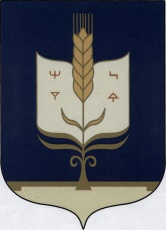 АДМИНИСТРАЦИЯСЕЛЬСКОГО ПОСЕЛЕНИЯ ТЯТЕР-АРАСЛАНОВСКИЙ  СЕЛЬСОВЕТМУНИЦИПАЛЬНОГО РАЙОНАСТЕРЛИБАШЕВСКИЙ РАЙОН РЕСПУБЛИКИ БАШКОРТОСТАН